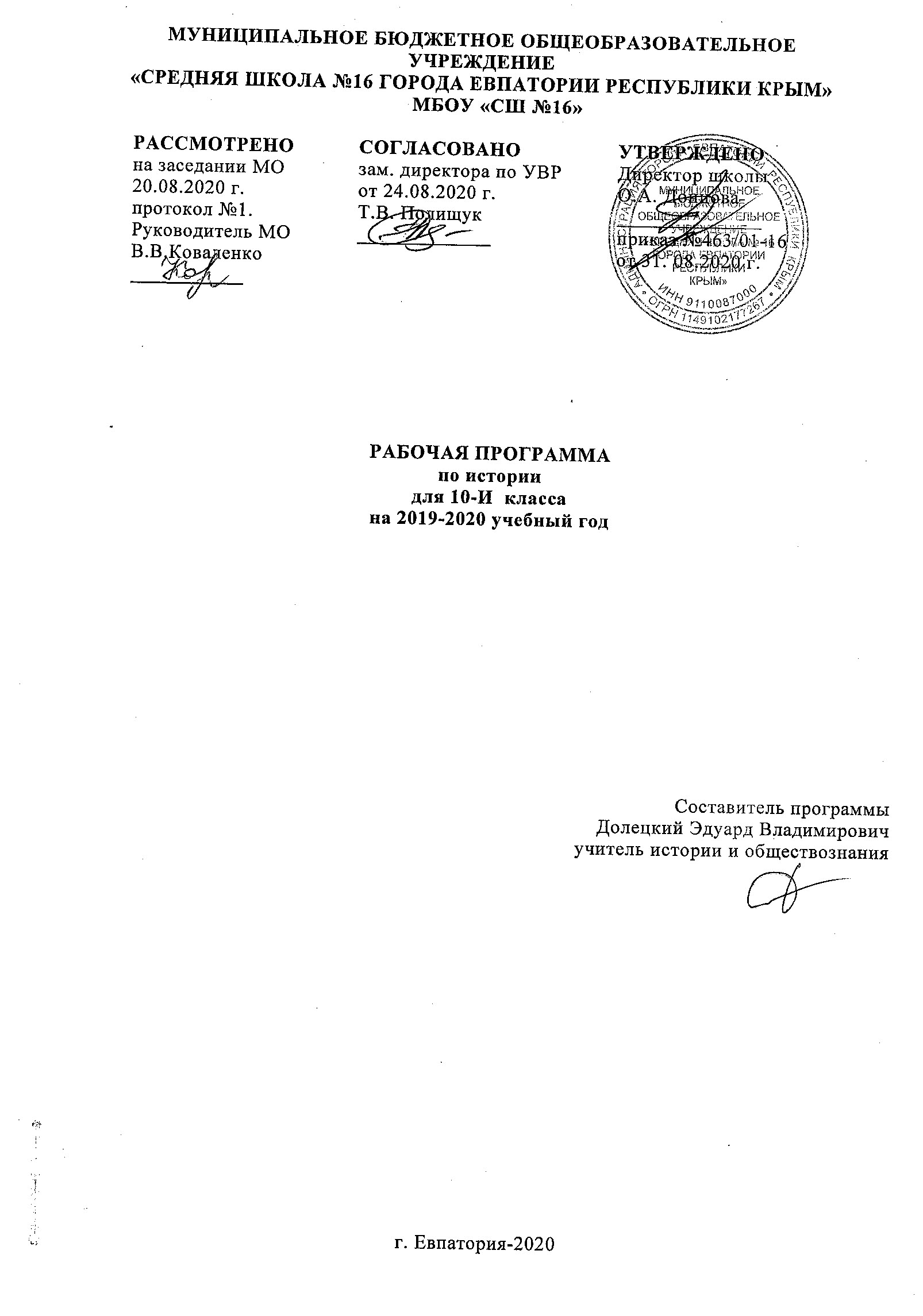 МУНИЦИПАЛЬНОЕ БЮДЖЕТНОЕ ОБЩЕОБРАЗОВАТЕЛЬНОЕ
УЧРЕЖДЕНИЕ
«СРЕДНЯЯ ШКОЛА №16 ГОРОДА ЕВПАТОРИИ РЕСПУБЛИКИ КРЫМ»МБОУ «СШ №16»РАБОЧАЯ ПРОГРАММА
по истории
для 10-И  класса
на 2019-2020 учебный годСоставитель программы
Долецкий Эдуард Владимирович
учитель истории и обществознания

г. Евпатория-2020Образовательный стандарт:Образовательный стандарт: Федеральный государственный образовательный стандарт среднего общего образования (утв. приказом Министерства образования и науки РФ от 17 мая 2012 г. N 413)Рабочая программа для 10 класса составлена на основе авторской программы:– Данилов А.А. Рабочая программа и тематическое планирование курса «История России». 6–10 классы: учебное пособие для общеобразовательных организаций/ А.А. Данилов, О.Н. Журавлева, Е.И. Барыкина. – 3-е изд., доп.– М.: Просвещение, 2018;– Сороко-Цюпа А.О. История. Всеобщая история. Новейшая история.10 класс. Рабочая программа. Поурочные рекомендации: учебное пособие для общеобразовательных организаций/ Сороко-Цюпа А.О., Несмелова М.Л., Середнякова Е.Г. – учебное пособие для общеобразовательных организаций. – М.: Просвещение, 2019Учебник: Борисов, Н. С. История России с древнейших времен до конца XVII в.: 10 класс: учеб. для общеобразоват. организаций: базовый уровень / Н. С. Борисов. - М.: Просвещение, 2014.Учебник: Левандовский А. А. История России XVIII-XIX веков: учеб. для 10 кл. общеобра­зовательных организаций: базовый уровень / А. А. Левандовский. - М.: Просвещение, 2014.Учебник: Уколова В.И., Ревякин А.В. Всеобщая история: 10 класс, учебник для общеобразовательных организаций: базовый уровень/ под ред. А.О. Чубарьяна.- М. «Просвещение», 2014.В содержательную часть рабочей программы внесены изменения:– урок №1 «Введение» истории России интегрирован с всеобщей историей (час считается во всеобщую историю);– изменения, учитывающие региональный компонент Республики Крым согласно ФкГОС. В курс Истории России добавлены уроки истории Крыма: в тему «Гражданская война и ее последствия» – «Крым в годы революции и гражданской войны» (1 час), в тему «Советский Союз в 1929–1941 гг.» – «Крым в 20–30-е гг.» (1 час); в тему «Великая Отечественная война. 1941–1945 гг.» – «Крым в годы Великой Отечественной войны» (2 часа); включены вопросы истории Крыма в тему «Россия в Первой мировой войне» – «Крым в годы Первой мировой войны»;– введены требования к содержанию, предусмотренные Историко-культурным стандартом (в раздел 2. «Содержание учебного предмета, курса»).– введены уроки-практикумы (3 часа), урок контроля знаний (1 час).ПЛАНИРУЕМЫЕ РЕЗУЛЬТАТЫ ОСВОЕНИЯ КУРСАЛичностные результаты в сфере отношений обучающихся к себе, к своему здоровью, к познанию себя:ориентация обучающихся на достижение личного счастья, реализацию позитивных жизненных перспектив, инициативность, креативность, готовность и способность к личностному самоопределению, способность ставить цели и строить жизненные планы;готовность и способность обеспечить себе и своим близким достойную жизнь в процессе самостоятельной, творческой и ответственной деятельности;готовность и способность обучающихся к отстаиванию личного достоинства, собственного мнения, готовность и способность вырабатывать собственную позицию по отношению к общественно-политическим событиям прошлого и настоящего на основе осознания и осмысления истории, духовных ценностей и достижений нашей страны;готовность и способность обучающихся к саморазвитию и самовоспитанию в соответствии с общечеловеческими ценностями и идеалами гражданского общества, потребность в физическом самосовершенствовании, занятиях спортивно-оздоровительной деятельностью;принятие и реализация ценностей здорового и безопасного образа жизни, бережное, ответственное и компетентное отношение к собственному физическому и психологическому здоровью;неприятие вредных привычек: курения, употребления алкоголя, наркотиков.Личностные результаты в сфере отношений обучающихся к России как к Родине (Отечеству):российская идентичность, способность к осознанию российской идентичности в поликультурном социуме, чувство причастности к историко-культурной общности российского народа и судьбе России, патриотизм, готовность к служению Отечеству, его защите;Личностные результаты в сфере отношений обучающихся к закону, государству и к гражданскому обществу:гражданственность, гражданская позиция активного и ответственного члена российского общества, осознающего свои конституционные права и обязанности, уважающего закон и правопорядок, осознанно принимающего традиционные национальные и общечеловеческие гуманистические и демократические ценности, готового к участию в общественной жизни;признание неотчуждаемости основных прав и свобод человека, которые принадлежат каждому от рождения, готовность к осуществлению собственных прав и свобод без нарушения прав и свобод других лиц, готовность отстаивать собственные права и свободы человека и гражданина согласно общепризнанным принципам и нормам международного права и в соответствии с Конституцией Российской Федерации, правовая и политическая грамотность;мировоззрение, соответствующее современному уровню развития науки и общественной практики, основанное на диалоге культур, а также различных форм общественного сознания, осознание своего места в поликультурном мире;интериоризация ценностей демократии и социальной солидарности, готовность к договорному регулированию отношений в группе или социальной организации;Личностные результаты в сфере отношений обучающихся с окружающими людьми:нравственное сознание и поведение на основе усвоения общечеловеческих ценностей, толерантного сознания и поведения в поликультурном мире, готовности и способности вести диалог с другими людьми, достигать в нем взаимопонимания, находить общие цели и сотрудничать для их достижения;принятие гуманистических ценностей, осознанное, уважительное и доброжелательное отношение к другому человеку, его мнению, мировоззрению;способность к сопереживанию и формирование позитивного отношения к людям, в том числе к лицам с ограниченными возможностями здоровья и инвалидам; бережное, ответственное и компетентное отношение к физическому и психологическому здоровью других людей, умение оказывать первую помощь;2.1. Планируемые метапредметные результаты освоения ООПМетапредметные результаты освоения основной образовательной программы представлены тремя группами универсальных учебных действий (УУД).Регулятивные универсальные учебные действияВыпускник научится:самостоятельно определять цели, задавать параметры и критерии, по которым можно определить, что цель достигнута;оценивать возможные последствия достижения поставленной цели в деятельности, собственной жизни и жизни окружающих людей, основываясь на соображениях этики и морали;ставить и формулировать собственные задачи в образовательной деятельности и жизненных ситуациях;оценивать ресурсы, в том числе время и другие нематериальные ресурсы, необходимые для достижения поставленной цели;Познавательные универсальные учебные действияВыпускник научится:искать и находить обобщенные способы решения задач, в том числе, осуществлять развернутый информационный поиск и ставить на его основе новые (учебные и познавательные) задачи;критически оценивать и интерпретировать информацию с разных позиций, распознавать и фиксировать противоречия в информационных источниках;использовать различные модельно-схематические средства для представления существенных связей и отношений, а также противоречий, выявленных в информационных источниках;находить и приводить критические аргументы в отношении действий и суждений другого; спокойно и разумно относиться к критическим замечаниям в отношении собственного суждения, рассматривать их как ресурс собственного развития;Планируемые предметные результаты освоения ООППринципиальным отличием результатов базового уровня от результатов углубленного уровня является их целевая направленность. Результаты базового уровня ориентированы на общую функциональную грамотность, получение компетентностей для повседневной жизни и общего развития. Эта группа результатов предполагает:– понимание предмета, ключевых вопросов и основных составляющих элементов изучаемой предметной области, что обеспечивается не за счет заучивания определений и правил, а посредством моделирования и постановки проблемных вопросов культуры, характерных для данной предметной области;– умение решать основные практические задачи, характерные для использования методов и инструментария данной предметной области;– осознание рамок изучаемой предметной области, ограниченности методов и инструментов, типичных связей с некоторыми другими областями знания.Результаты углубленного уровня ориентированы на получение компетентностей для последующей профессиональной деятельности как в рамках данной предметной области, так и в смежных с ней областях. Эта группа результатов предполагает:– овладение ключевыми понятиями и закономерностями, на которых строится данная предметная область, распознавание соответствующих им признаков и взаимосвязей, способность демонстрировать различные подходы к изучению явлений, характерных для изучаемой предметной области;– умение решать как некоторые практические, так и основные теоретические задачи, характерные для использования методов и инструментария данной предметной области;– наличие представлений о данной предметной области как целостной теории (совокупности теорий), об основных связях с иными смежными областями знаний.Примерные программы учебных предметов построены таким образом, что предметные результаты базового уровня, относящиеся к разделу «Выпускник получит возможность научиться», соответствуют предметным результатам раздела «Выпускник научится» на углубленном уровне. Предметные результаты раздела «Выпускник получит возможность научиться» не выносятся на итоговую аттестацию, но при этом возможность их достижения должна быть предоставлена каждому обучающемуся.Предметные результаты.Выпускник на базовом уровне научится:рассматривать историю России как неотъемлемую часть мирового исторического процесса; знать основные даты и временные периоды всеобщей и отечественной истории из раздела дидактических единиц;определять последовательность и длительность исторических событий, явлений, процессов;характеризовать место, обстоятельства, участников, результаты важнейших исторических событий;представлять культурное наследие России и других стран;работать с историческими документами;сравнивать различные исторические документы, давать им общую характеристику; критически анализировать информацию из различных источников; соотносить иллюстративный материал с историческими событиями, явлениями, процессами, персоналиями;использовать статистическую (информационную) таблицу, график, диаграмму как источники информации;использовать аудиовизуальный ряд как источник информации;Выпускник на базовом уровне получит возможность научиться:демонстрировать умение сравнивать и обобщать исторические события российской и мировой истории, выделять ее общие черты и национальные особенности и понимать роль России в мировом сообществе;устанавливать аналогии и оценивать вклад разных стран в сокровищницу мировой культуры; определять место и время создания исторических документов; проводить отбор необходимой информации и использовать информацию Интернета, телевидения и других СМИ при изучении политической деятельности современных руководителей России и ведущих зарубежных стран; характеризовать современные версии и трактовки важнейших проблем отечественной и всемирной истории;понимать объективную и субъективную обусловленность оценок российскими и зарубежными историческими деятелями характера и значения социальных реформ и контрреформ, внешнеполитических событий, войн и революций; использовать картографические источники для описания событий и процессов новейшей отечественной истории и привязки их к месту и времени; представлять историческую информацию в виде таблиц, схем, графиков и др., заполнять контурную карту;соотносить историческое время, исторические события, действия и поступки исторических личностей ХХ века; анализировать и оценивать исторические события местного масштаба в контексте общероссийской и мировой истории ХХ века; обосновывать собственную точку зрения по ключевым вопросам истории России Новейшего времени с опорой на материалы из разных источников, знание исторических фактов, владение исторической терминологией; приводить аргументы и примеры в защиту своей точки зрения; применять полученные знания при анализе современной политики России;владеть элементами проектной деятельности.СОДЕРЖАНИЕ ИСТОРИЯ. ВСЕОБЩАЯ ИСТОРИЯ. НОВЕЙШАЯ ИСТОРИЯ (44 часа)Введение. Новейшая история как историческая эпоха (1 час) Период завершения индустриального общества и начало формирования постиндустриального информационного общества. Модернизация. Проблема сочетания модернизации и сохранения традиций. Способы решения исторических задач. Движущие силы истории. Главные научные концепции исторического развития в Новейшее время.Глава I. Мир накануне и в годы Первой мировой войны (5 часов)Тема 1. Мир накануне Первой мировой войны (1 час)Мир в начале ХХ в.–предпосылки глобальных конфликтов. Вторая промышленно-технологическая революция как основа перемен. Индустриальное общество: главные векторы исторического развития, лидеры и догоняющие, особенности модернизации. Усиление регулирующей роли государства в экономике и социальный реформизм. Быт и образ жизни в индустриальную эпоху начала массового промышленного производства.Формирование единого мирового хозяйства. Новое соотношение сил и обострение конкуренции между индустриальными державами. Социальные реформы и милитаризация как два альтернативных пути реализации накопленного передовыми странами экономического потенциала.Демократизация политической жизни. Партии и главные линии политической борьбы. Основные политические идеологии: консерватизм, либерализм, социализм, анархизм. Либералы у власти. Эволюция социал-демократии в сторону социал-реформизма. Появление леворадикального крыла в социал- демократии. Подъём рабочего движения и создание профсоюзов. Анархизм. Рост националистических настроений. Тема 2. «Новый империализм». Происхождение Первой мировой войны (1 час)Суть «нового империализма». Завершение территориального раздела мира между главными колониальными державами в начале ХХ в. и борьба за передел колоний и сфер влияния. Нарастание противоречий. Раскол великих держав на два противоборствующих блока: Антанта и Тройственный союз. Гаагские конвенции и декларации. Гонка вооружений. Локальные  конфликты как предвестники «Великой войны». Тема 3. Первая мировая война. 1914–1918 гг. (3 часа) Июльский (1914) кризис, повод и причины Первой мировой войны. Нападение Австро-Венгрии на Сербию. Вступление в войну Германии, России, Франции, Великобритании, Японии, Черногории, Бельгии. Цели и планы участников. Характер войны. Основные фронты, этапы и сражения Первой мировой войны. «Бег к морю». Сражение на Марне. Победа российской армии под Гумбиненом и поражение под Танненбергом.  Наступление  российских войск в  Галиции. Война на море. Морское сражение при Гельголанде. Позиционная война. Новые методы ведения войны. Борьба на истощение. Дипломатия в ходе войны. Изменение состава участников двух противоборствующих коалиций: Четверной союз и Антанта. Война в Месопотамии, Африке и Азии. Битва при Вердене. Сражение на Сомме. Геноцид в Османской империи. Ютландское сражение. Вступление в войну Румынии. Брусиловский прорыв. Вступление в войну США. Великая российская революция 1917 г. и выход Советской России из войны. 14 пунктов В. Вильсона. Бои на Западном фронте. Война в Азии. Капитуляция государств Четверного союза. Сражение под Амьеном. Капитуляция государств Четверного союза. Участие колоний в европейской войне. Новые практики политического насилия: массовые вынужденные переселения, геноцид. Человек и общество в условиях войны. Итоги войны. Масштабы человеческих потерь, социальных потрясений и разрушений. Политические и морально- психологические последствия войны.Глава II. Межвоенный период (1918–1939) (25 часов) Тема 4. Последствия войны: революции и распад империй (2 часа)Социальные последствия Первой мировой войны. Формирование массового общества. «Восстание масс» – вовлечение широких масс в политику и общественную жизнь. Изменения в расстановке политических сил. Рост влияния социал-демократов, вставших на путь реформ. Образование представителями леворадикального крыла в социал-демократии коммунистических партий. Создание Коммунистического Интернационала (Коминтерна) в 1919 г. и его роль в мировой политике. Активизация праворадикальных сил – образование и расширение влияния фашистских партий. Революции, распад империй и образование новых государств как политический результат Первой мировой войны. Международная роль Великой российской революции 1917 г. Ноябрьская революция в Германии 1918г. Австрийская революция. Венгерская революция. Венгерская советская республика 1919 г. Образование Чехословакии и Югославии. Распад Российской империи. Народы бывшей российской империи: независимость и вхождение в СССР. Антиколониальные выступления в Азии и Северной Африке. Революция в Турции 1918–1923 гг. и кемализм. Тема 5. Версальско-Вашингтонская система. Международные отношения в 1920-е гг. (2 часа)Планы послевоенного устройства мира. Парижская мирная конференция 1919 г.: надежды и планы участников. Программа «14 пунктов» В. Вильсона как проект послевоенного мирного урегулирования. Новая карта Европы по Версальскому мирному договору. Идея Лиги Наций как гаранта сохранения мира. Вашингтонская конференция 1921–1922 гг. Оформление Версальско- Вашингтонской системы послевоенного мира и ее противоречия. Новое соотношение сил между великими державами. Неустойчивость новой системы международных отношений. Развитие международных отношений в 1920-е гг. Генуэзская конференция 1922 г. Советско-германское соглашение в Рапалло 1922 г. Начало признания Советской России. Планы Дауэса и Юнга. Эра пацифизма в 1920 -е гг. Формирование новых военно-политических блоков – Малая Антанта, Балканская и Балтийская Антанты. Локарнские договоры 1925 г. Пацифистское движение. Пакт Бриана- Келлога 1928 г. об отказе от войны.Тема 6. Страны Запада в 1920-е гг. США, Великобритания, Франция, Германия(3 часа)Противоречия послевоенной стабилизации. Экономический бум (эра «просперити»), торжество консерватизма и охранительная реакция на «красную угрозу» в США. Перемещение экономического центра капиталистического мира в Соединенные Штаты. Эпоха зрелого индустриального общества. Кумиры и символы 1920-х гг. Контрасты богатства и бедности. Политическая нестабильность и трудности послевоенного восстановления в Европе. Коалиционные правительства в Великобритании, участие лейбористской (рабочей) партии в управлении страной. Всеобщая забастовка рабочих в Великобритании в 1926 г. «Национальный блок» и «Картель левых» во  Франции. Б.. Муссолини и идеи фашизма. Приход фашистов к власти в Италии. Созданиефашистского режима. Кризис Матеотти. Фашистский режим в Италии. Авторитарные режимы в Европе: Польша и Испания.Кризис Веймарской республики в Германии: «Капповский путч» 1920 г. восстание коммунистов в Гамбурге 1923 г., фашистский «пивной путч» в Мюнхене 1923 г.Тема 7. Мировой экономический кризис 1929–1933 гг. Великая депрессия. Путивыхода (1 час) Причины экономического кризиса 1929–1933 гг. и его масштабы. Человек и общество в условиях «Великой депрессии». Социально- политические последствия мирового экономического кризиса. Проблема соотношения рынка и государственного регулирования. Два альтернативных пути выхода из кризиса и их реализация в странах Европы и США. Либерально-демократическая модель – обеспечение прав граждан, социальные реформы и государственное регулирование. Кейнсианство как идеология и практика государственного регулирования экономики: массовому производству должно соответствовать массовое потребление (спрос). Тоталитарные и авторитарные режимы – свертывание демократии, государственный контроль, использование насилия и внешняя экспансия. Типы политических режимов, главные черты и особенности. Причины наступления тоталитаризма и авторитаризма в 1920–1930-е гг. Тоталитарные экономики.Общественно-политическое развитие стран Латинской Америки.Тема 8. Страны Запада в 1930-е гг. США: «новый курс» Ф.Д. Рузвельта.Великобритания: «национальное правительство» (3 часа) Основные экономические и социальные реформы «Нового курса» Ф.Д. Рузвельта: закон о восстановлении промышленности, закон о регулировании сельского хозяйства, Закон Вагнера о трудовых отношениях, закон о социальном страховании и др. Начало социально-ориентированного этапа развития современного капиталистического государства как главный исторический итог «Нового курса». Реакция американского общества на «Новый курс» и отношение к Ф.Д. Рузвельту как к государственному деятелю. Внешняя политика США в 1930-е гг. Особенности экономического кризиса 1929–1933 г. в Великобритании. Политика социального маневрирования, формирования коалиционных правительств и поиска национального согласия в Великобритании в 1930-е гг.Тема 9. Нарастание агрессии в мире. Установление нацисткой диктатуры вГермании (2 часа)Кризис Веймарской республики в Германии. Политическая нестабильность и обострение социальных проблем в условиях мирового кризиса. Нацистская партия на пути к власти.Идеология национал-социализма: предпосылки формирования, основные идеи, пропаганда. Условия утверждения тоталитарной диктатуры в Германии. Этапы установления фашистского режима (1933–1939). Поджег Рейхстага и принятие чрезвычайного законодательства. Роспуск партий, профсоюзов, закон о единстве партии и государства 1933 г. «Ночь длинных ножей». «Хрустальная ночь». Нюренбергские законы. Роль нацистской партии и фашистского корпоративного государства в экономической, общественно-политической и культурной жизни страны. Милитаризация и подготовка к войне. Особенности германского фашизма как террористической тоталитарной нацистской диктатуры. Немецкое общество в эпоху Третьего рейха. Внешняя политика Германии в 1930-е гг. Тема 10. Борьба с фашизмом. «Народный фронт» во Франции и Испании.Гражданская война в Испании. Австрия: от демократии к авторитарномурежиму (3 часа)Политическая неустойчивость во Франции в годы мирового экономического кризиса в начале 1930-х гг. Фашистский путч 1934 г. Формирование единого антифашистского фронта. VII Конгресс Коминтерна о Едином фронте в борьбе с фашизмом. Победа на выборах коалиции «Народного фронта» (социалистов, коммунистов, либералов) во Франции в 1936 г.  Политика «Народного фронта» в 1936–1939 гг.: запрет военизированных фашистских организаций и прогрессивное социальное законодательство. Снятие угрозы фашизма и обеспечение социальной стабильности.Революция 1931 г. в Испании и свержение монархии. Раскол в испанском обществе: левый и правый лагерь. Непримиримые противоречия среди левых сил. Победа «Народного фронта» в Испании в 1936 г. Мятеж Франко и начало Гражданской войны (1936–1939). Поддержка мятежников фашисткой Италией и нацисткой Германией Социальные преобразования в Испании. Политика «невмешательства» западных держав. Испанская республика и советский опыт. Интернациональные бригады добровольцев. Советская помощь Испании. Оборона Мадрида. Сражения при Гвадалахаре и на Эбро. Поражение Испанской республики. Франкизм. Установление авторитарного режима Э. Дольфуса в Австрии в 1934 г. Австрофашизм. Тема 11. Международные отношения в 1930-е гг. Политика «умиротворения»агрессора (1 час)Конец эры пацифизма и крах Версальско- Вашингтонской системы. Односторонний пересмотр Версальского договора нацисткой Германией в 193З–1936 гг. Оккупация Рейнской зоны. Несостоятельность Лиги Наций. Политика «умиротворения» агрессоров со стороны ведущих стран Европы и нейтралитет США. Создание оси Берлин – Рим – Токио (1937). Аншлюс Австрии. Судетский кризис. Мюнхенский сговор (1938) и присоединение Судетской области Чехословакии к Германии. Ликвидация независимости чехословацкого государства. Агрессивные действия Италии и Японии. Итало-эфиопская война. Японо-китайская война и советско-японские конфликты.Провал идеи коллективной безопасности в Европе. Англо-франко-советские переговоры весной-летом 1939 г. Советско-германские договоры (1939), секретные соглашения к ним и их последствия. Раздел Восточной Европы на сферы влияния Германии и СССР. Тема 12. Восток в первой половине XX в. (3 часа)Положение в странах Востока в первой половине ХХ в. Проблема модернизации и сохранения традиций. Своеобразие японской модернизации. «Японский дух, европейское знание». Курс Японии на внешнюю экспансию (пять войн в течение полувека). Реформы и революции в Китае в первой половине ХХ в. Китай после Синьхайской революции. Национальная революция 1925–1927 гг. «Северный поход» Чан Кайши и объединение Китая. Реформы Чан Кайши – капиталистическая модернизация и восстановление роли конфуцианства. Гражданская война Чан Кайши с коммунистами в 1928–1937 гг. Советское движение и причины его поражения («Великий поход» коммунистов). Агрессия Японии в Северном Китае. Японо- китайская война 1937–1945 гг.Колониальные порядки и развитие демократического самоуправления в Индии. Индийский национальный конгресс. М. Ганди и его учение. Кампании ненасильственного сопротивления и их роль в ликвидации колониального режима.Тема 13. Латинская Америка в первой половине XX в. (2 часа)Проектная деятельность обучающихся.Особенности развития латиноамериканских стран в первой половине ХХ в. Факторы, способствовавшие и препятствовавшие модернизации в странах Латинской Америки. Мексиканская революция 1910—1917 гг. Реформы Л. Карденаса 1934—1940 гг. Развитие Мексики в первой половине ХХ в. как пример эволюционной модели модернизации. Кубинская революция (1933—1934) и её итоги. Демократии и диктатуры в истории Латинской Америки.Тема 14. Развитие культуры в первой трети XX в. (3 часа)Проектная деятельность обучающихся.Революция в естествознании и новая картина мироздания в начале ХХ в. Переход от картины мира, где царит окончательная истина к пониманию мира с точки зрения субъекта. Кризис рационализма, интерес к проблемам бессознательного и иррационального (философия жизни, психоанализ).Формирование новой художественной системы периода модернизма (1880–1960-е гг.). Символизм – идейное направление в литературе, поэзии, музыке.Появление стиля модерн, основанного на идеях символизма, в пространственных видах искусства – архитектуре, скульптуре, живописи, театре и т. д. Стремление в рамках стиля модерн реализовать стилевое единство, синтез искусств. Появление новых, параллельно с символизмом, направлений в искусстве – импрессионизма, постимпрессионизма.Рождение искусства авангарда, провозглашающего полную свободу творческого самовыражения (абстракционизм, экспрессионизм, сюрреализм, фовизм и др.). Идеи переустройства мира в конструктивизме.Интернациональный стиль (функционализм) в архитектуре.Литература критического реализма. Новая драматургия в начале века. Литература «потерянного поколения». Литература авангарда. Антиутопии в литературе. Кинематограф в начале ХХ века как новый вид массового искусства. Эмиграция научной и культурной элиты в 1930-е гг. в результате наступления тоталитаризма. Нью-Йорк – новый художественной центр мира. Наука и искусство в тоталитарном обществе: наука на службе войны, искусство на службе у пропаганды.Глава III. Вторая мировая война (13 часов) Тема 15. Вторая мировая война. 1939–1945 гг. (10 часов)Причины и характер Второй мировой войны. Стратегические планы основных воюющих сторон. Периодизация, фронты, участники. Начало войны. Вторжение гитлеровских войск в Польшу. «Странная война» на Западном фронте. Позиция нейтральных государств. Разгром Польши. Присоединение к СССР Западной Белоруссии и Западной Украины. Советско-германский договор о дружбе и границе. Конец независимости стран Балтии, присоединение Бессарабии и Северной Буковины к СССР.Советско-финляндская война и ее международные последствия. Политика СССР на начальном этапе Второй мировой. Захват гитлеровской Германией Дании и Норвегии. «Линия Мажино». Поражение Франции в июне 1940 г. Битва за Британию и захват Балкан. Идеологическое и политическое обоснование агрессивной политики нацистской Германии.Рост советско-германских противоречий. Планы Германии в отношении СССР. Нападение Германии на СССР 22 июня 1941 г. Великая Отечественная война –  составная часть Второй мировой войны. Восточный фронт – главный фронт в победе над фашизмом. Провал молниеносной войны на советско-германском фронте. Начало контрнаступления под Москвой в декабре 1941 г. Первое поражение гитлеровской Германии во Второй мировой войне. Начало войны на Тихом океане. Нападение Японии на США и его причины. Перл-Харбор. Захват Японией Юго-Восточной Азии и островов Тихого океана. Бой у о. Мидуэй в июне 1942. Война  в Северной Африке. Формирование Антигитлеровской коалиции и выработка основ стратегии союзников. Атлантическая хартия. Ленд-лиз.Коренной перелом в ходе Второй мировой войны. Сталинградская Битва. Курская битва. Переход летом 1943 г. стратегической инициативы в войне к Красной Армии.Перелом в войне на Тихом океане в 1943 г. Военный действия в Северной Африке. Битва при Эль-Аламейне в октябре-ноябре 1942 г. Освобождение от германо-итальянских войск Северной Африки летом 1943. Высадка англо-американских войск в Сицилии. Свержение режима Муссолини в сентябре 1943 г.Тегеранская конференция «большой тройки» 28 ноября – 1 декабря1943 г. Вопрос об открытии Второго фронта во Франции.Возвращение Китая в число великих держав. Каирская декларация. Роспуск Коминтерна.Условия жизни в СССР, Великобритании и Германии. План «Ост». Нацистский «новый порядок» на оккупированных территориях. Геноцид. Холокост. Концентрационные лагеря. Вывоз населения для принудительных работ. Насильственное переселение. Массовое уничтожение военнопленных и гражданских лиц. Движение Сопротивления и коллаборационизм. Освободительные армии в Греции и Югославии. Партизанская война в Югославии.Жизнь в США и Японии. Положение в нейтральных государствахЗавершающий период Второй мировой войны. Фронтальное наступление Красной Армии в 1944 г. Операция «Багратион». Начало освобождения Европы. Открытие Второго фронта во Франции 6 июня 1944 г. Кризис нацистского режима, заговор и покушение на Гитлера 20 июля 1944 г. Выход из войны бывших союзников Германии – Румынии, Болгарии, Венгрии, Финляндии. Восстания в Париже, Варшаве, Словакии.Провал контрнаступления немецко-фашистских войск в Арденнах в январе 1945 г. Висло-Одерская операция Красной Армии в январе-феврале 1945 г. Освобождение Польши. Крымская (Ялтинская) конференция трех держав 4-11 февраля 1945 г. Берлинская операция Красной Армии в апреле – мае 1945 г. и взятие Берлина. Безоговорочная капитуляция Германии 8 мая 1945 г. Решающая роль СССР в освобождении Европы. Противоречия между союзниками по Антигитлеровской коалиции. Берлинская (Потсдамская) конференция трех держав 17 июля–2 августа 1945 г.Наступление союзников против Японии. Разгром японского флота у о. Лейте в октябре 1944 г. Атомные бомбардировки Хиросимы и Нагасаки 6 и 9 августа 1945 г. Вступление СССР в войну против Японии 8 августа 1945 г. и разгром Квантунской армии. Капитуляция Японии 2 сентября 1945  г. Окончание Второй мировой войны. Жертвы. Потери. Цена Победы для человечества. Решающий вклад СССР в победу. Итоги войны.Тема 16. Итоги Второй мировой войны. Послевоенное урегулирование (3 часа)Главный итог Второй мировой войны – разгром нацистской Германии, фашистской Италии и империалистической Японии. Решающая роль СССР в Победе над фашизмом. Последствия Второй мировой войны. Введение в практику понятия преступления против человечности. Мирное урегулирование. Оккупация, демилитаризация, денацификация, демократизация и декартелизация Германии. Договоры с союзниками Германии. Распад Антигитлеровской коалиции. Сан-Францисская конференция и проблема мирного договора с Японией. Образование ООН. Нюрнбергский процесс над главными военными преступниками Германии. Суды над коллаборационистами в Европе. Токийский процесс над главными японскими военными преступниками.ИСТОРИЯ РОССИИ (90 часов)Введение. Мир и Россия накануне Первой мировой войны (1 час)Раздел I. Россия в годы «великих потрясений». 1914–1921 гг. (27 часов)Тема 1. Россия в Первой мировой войне (4 часа)Введение. Мир и Россия накануне Первой мировой войны. Вступление России в войну. Геополитические и военно-стратегические планы командования. Боевые действия на австро-германском и Кавказском фронтах, взаимодействие с союзниками по Антанте. Брусиловский прорыв и его значение. Массовый героизм воинов. Национальные подразделения и женские батальоны в составе русской армии. Людские потери. Плен. Тяготы окопной жизни и изменения в настроениях солдат. Политизация и начало морального разложения армии. Власть, экономика и общество в условиях войны. Милитаризация экономики. Формирование военно-промышленных комитетов.Пропаганда патриотизма и восприятие войны обществом. Содействие гражданского населения армии и создание общественных организаций помощи фронту. Благотворительность. Введение государством карточной системы снабжения в городе и развёрстки в деревне. Война и реформы: несбывшиеся ожидания. Нарастание экономического кризиса и смена общественных настроений: от патриотического подъёма к усталости и отчаянию от войны. Кадровая чехарда в правительстве. Взаимоотношения представительной и исполнительной ветвей власти. «Прогрессивный блок» и его программа. Распутинщина и десакрализация власти. Эхо войны на окраинах империи: восстание в Средней Азии и Казахстане.Политические партии и война: оборонцы, интернационалисты и «пораженцы». Влияние большевистской пропаганды. Возрастание роли армии в жизни общества. Крым в годы Первой мировой войны. Участие Черноморского флота в войне. А.В. Колчак. Влияние войны на положение в Крыму. Крым накануне Великой русской революции. Развитие культуры. Наука и образование. Литература и искусство. Архитектура. «Киммерийская школа». М.А. Волошин, К.Ф. Богаевский, А.А. Спендиаров. Тема 2. Великая российская революция 1917 г. (4 часа)Российская империя накануне революции. Территория и население. Объективные и субъективные причины обострения экономического и политического кризиса. Война как революционизирующий фактор. Национальные и конфессиональные проблемы. Незавершенность и противоречия модернизации. Основные социальные слои, политические партии и их лидеры накануне революции.Основные этапы и хронология революции 1917 г. Февраль – март: восстание в Петрограде и падение монархии. Конец российской империи. Реакция за рубежом. Отклики внутри страны: Москва, периферия, фронт, национальные регионы. Революционная эйфория. Формирование Временного правительства и программа его деятельности. Петроградский Совет рабочих и солдатских депутатов и его декреты. Весна – лето: «зыбкое равновесие» политических сил при росте влияния большевиков во главе с В. И. Лениным. Июльский кризис и конец «двоевластия». Православная Церковь. Всероссийский Поместный Собор и восстановление патриаршества. Выступление Корнилова против Временного правительства. 1 сентября 1917 г.: провозглашение России республикой. 25 октября (7 ноября по новому стилю): свержение Временного правительства и взятие власти большевиками («октябрьская революция»). Создание коалиционного правительства большевиков и левых эсеров. В. И. Ленин как политический деятель. Тема 3. Первые революционные преобразования большевиков (1 час)Диктатура пролетариата как главное условие социалистических преобразований. Первые мероприятия большевиков в политической и экономической сферах. Борьба за армию. Декрет о мире и заключение Брестского мира. Отказ новой власти от финансовых обязательств Российской империи. Национализация промышленности. «Декрет о земле» и принципы наделения крестьян землёй. Отделение церкви от государства и школы от церкви. Тема 4. Созыв и разгон Учредительного собрания (4 часа)Слом старого и создание нового госаппарата. Советы как форма власти. Слабость центра и формирование «многовластия» на местах. ВЦИК Советов. Совнарком. ВЧК по борьбе с контрреволюцией и саботажем. Создание Высшего совета народного хозяйства (ВСНХ) и территориальных совнархозов. Первая Конституция России 1918 г.Крым в годы революции. Февральская революция в России и Крыму. Общественно-политическое положение. Формирование и развитие общественных организаций и политических партий. Либерально-демократическое движение. Милли-фирка. Образование Советов, их большевизация. I конференция большевиков Таврической губернии. Влияние событий октября 1917 г. на политическую ситуацию в Крыму. Создание Совета народных представителей, его роль. Тема 5. Гражданская война и ее последствия (11 часов)Установление советской власти в центре и на местах осенью 1917 – весной 1918 гг.: Центр, Украина, Поволжье, Урал, Сибирь, Дальний Восток, Северный Кавказ и Закавказье, Средняя Азия. Начало формирования основных очагов сопротивления большевикам. Ситуация на Дону. Позиция Украинской Центральной рады. Восстание чехословацкого корпуса. Гражданская война как общенациональная катастрофа. Человеческие потери. Причины, этапы и основные события Гражданской войны. Военная интервенция. Палитра антибольшевистских сил: их характеристика и взаимоотношения. Идеология Белого движения. Комуч, Директория, правительства А.В. Колчака, А.И. Деникина и П.Н. Врангеля. Положение населения на территориях антибольшевистских сил. Повстанчество в Гражданской войне. Будни села: «красные» продотряды и «белые» реквизиции. Политика «военного коммунизма». Продразвёрстка, принудительная трудовая повинность, сокращение роли денежных расчётов и административное распределение товаров и услуг. «Главкизм». Разработка плана ГОЭЛРО. Создание регулярной Красной Армии. Использование военспецов. Выступление левых эсеров. Террор «красный» и «белый» и его масштабы. Убийство царской семьи. Ущемление прав Советов в пользу чрезвычайных органов – ЧК, комбедов и ревкомов. Особенности Гражданской войны на Украине, в Закавказье и Средней Азии, в Сибири и на Дальнем Востоке. Польско-советская война. Поражение армии Врангеля в Крыму.Причины победы Красной Армии в Гражданской войне. Вопрос о земле. Национальный фактор в Гражданской войне. Декларация прав народов России и её значение. Эмиграция и формирование Русского зарубежья. Последние отголоски Гражданской войны в регионах в конце 1921–1922 гг.Крым в годы революции и Гражданской войны. Февральская революция и Крым. Крым в 1918г. Провозглашение Социалистической Советской Республики Таврида. Захват немецкими войсками Крыма. Крым в 1919 г. Активная помощь белому движению со стороны Антанты. 1920 г. Закрепление белогвардейских войск в Крыму. Барон П.Н. Врангель. Формирование Южного фронта. М.В. Фрунзе. Наступление Красной армии. Основные боевые операции. Победы Красной армии. Последствия Гражданской войны и иностранной интервенции для Крыма.Тема 6. Идеология и культура периода Гражданской войны и «военного коммунизма» (2 часа)«Несвоевременные мысли» М. Горького. Создание Государственной комиссии по просвещению и Пролеткульта. Наглядная агитация и массовая пропаганда коммунистических идей. «Окна сатиры РОСТА». План монументальной пропаганды. Национализация театров и кинематографа. Издание «Народной библиотеки». Пролетаризация вузов, организация рабфаков. Антирелигиозная пропаганда и секуляризация жизни общества. Ликвидация сословных привилегий. Законодательное закрепление равноправия полов. Повседневная жизнь и общественные настроения. Городской быт: бесплатный транспорт, товары по карточкам, субботники и трудовые мобилизации. Деятельность Трудовых армий. Комитеты бедноты и рост социальной напряжённости в деревне Кустарные промыслы как средство выживания. Голод, «черный рынок» и спекуляция. Проблема массовой детской беспризорности. Влияние военной обстановки на психологию населения. Раздел II. Советский Союз в 1920–1930-е гг. (29 часов)Тема 7. СССР в годы НЭПа. 1921–1928 гг. (8 часов)Катастрофические последствия Первой мировой и Гражданской войн. Демографическая ситуация в начале 1920-х гг. Экономическая разруха. Голод 1921–1922 г. и его преодоление. Реквизиция церковного имущества, сопротивление верующих и преследование священнослужителей. Крестьянские восстания в Сибири, на Тамбовщине, в Поволжье и др. Кронштадтское восстание. Отказ большевиков от «военного коммунизма» и переход к новой экономической политике (нэп). Использование рыночных механизмов и товарно-денежных отношений для улучшения экономической ситуации. Замена продразвёрстки в деревне единым продналогом. Иностранные концессии. Стимулирование кооперации. Финансовая реформа 1922–1924 гг. Создание Госплана и разработка годовых и пятилетних планов развития народного хозяйства. Попытки внедрения научной организации труда (НОТ) на производстве. Учреждение в СССР звания «Герой Труда» (1927 г., с 1938 г. – Герой социалистического труда). Предпосылки и значение образования СССР. Принятие Конституции СССР 1924 г. Ситуация в Закавказье и Средней Азии. Создание новых национальных образований в 1920-е гг. Политика «коренизации» и борьба по вопросу о национальном строительстве. Административно-территориальные реформы 1920-х гг. Ликвидация небольшевистских партий и установление в СССР однопартийной политической системы. Смерть В. И. Ленина и борьба за власть. В. И. Ленин в оценках современников и историков. Ситуация в партии и возрастание роли партийного аппарата. Роль И. В. Сталина в создании номенклатуры. Ликвидация оппозиции внутри ВКП (б) к концу 1920-х гг. Социальная политика большевиков. Положение рабочих и крестьян. Эмансипация женщин. Молодёжная политика. Социальные «лифты». Становление системы здравоохранения. Охрана материнства и детства. Борьба с беспризорностью и преступностью. Организация детского досуга. Меры по сокращению безработицы. Положение бывших представителей «эксплуататорских классов». Лишенцы. Деревенский социум: кулаки, середняки и бедняки. Сельскохозяйственные коммуны, артели и ТОЗы. Отходничество. Сдача земли в аренду.Тема 8. Советский Союз в 1929–1941 гг. (7 часов)«Великий перелом». Перестройка экономики на основе командного администрирования. Форсированная индустриализация: региональная и национальная специфика. Создание рабочих и инженерных кадров. Социалистическое соревнование. Ударники и стахановцы. Ликвидация частной торговли и предпринимательства. Кризис снабжения и введение карточной системы.Коллективизация сельского хозяйства и её трагические последствия. «Раскулачивание». Сопротивление крестьян. Становление колхозного строя. Создание МТС. Национальные и региональные особенности коллективизации. Голод в СССР в 1932–1933 гг. как следствие коллективизации. Крупнейшие стройки первых пятилеток в центре и национальных республиках. Днепрострой. Горьковский автозавод. Сталинградский и Харьковский тракторные заводы, Турксиб. Строительство московского метрополитена. Создание новых отраслей промышленности. Иностранные специалисты и технологии на стройках СССР. Милитаризация народного хозяйства, ускоренное развитие военной промышленности. Результаты, цена и издержки модернизации. Превращение СССР в аграрно-индустриальную державу. Ликвидация безработицы. Успехи и противоречия урбанизации. Утверждение «культа личности» Сталина. Малые «культы» представителей советской элиты и региональных руководителей. Партийные органы как инструмент сталинской политики. Органы госбезопасности и их роль в поддержании диктатуры. Ужесточение цензуры. Издание «Краткого курса» истории ВКП(б) и усиление идеологического контроля над обществом. Введение паспортной системы.Массовые политические репрессии 1937–1938 гг. «Национальные операции» НКВД. Результаты репрессий на уровне регионов и национальных республик. Репрессии против священнослужителей. ГУЛАГ: социально-политические и национальные характеристики его контингента. Роль принудительного труда в осуществлении индустриализации и в освоении труднодоступных территорий. Советская социальная и национальная политика 1930-х гг. Пропаганда и реальные достижения. Конституция СССР 1936 г. Тема 9. Культурное пространство советского общества в 1920–1930-е гг. (7 часов)Повседневная жизнь и общественные настроения в годы нэпа. Повышение общего уровня жизни. Нэпманы и отношение к ним в обществе. «Коммунистическое чванство». Падение трудовой дисциплины. Разрушение традиционной морали. Отношение к семье, браку, воспитанию детей. Советские обряды и праздники. Наступление на религию. «Союз воинствующих безбожников». Обновленческое движение в церкви. Положение нехристианских конфессий. Культура периода нэпа. Пролеткульт и нэпманская культура. Борьба с безграмотностью. Сельские избы-читальни. Основные направления в литературе (футуризм) и архитектуре (конструктивизм). Достижения в области киноискусства.Культурная революция и её особенности в национальных регионах. Советский авангард. Создание национальной письменности и смена алфавитов. Деятельность Наркомпроса. Рабфаки. Культура и идеология. Академия наук и Коммунистическая академия, Институты красной профессуры. Создание «нового человека». Пропаганда коллективистских ценностей. Воспитание интернационализма и советского патриотизма. Общественный энтузиазм периода первых пятилеток. Рабселькоры. Развитие спорта. Освоение Арктики. Рекорды лётчиков. Эпопея «челюскинцев». Престижность военной профессии и научно-инженерного труда. Учреждение звания Герой Советского Союза (1934 г.) и первые награждения. Культурная революция. От обязательного начального образования – к массовой средней школе. Установление жесткого государственного контроля над сферой литературы и искусства. Создание творческих союзов и их роль в пропаганде советской культуры. Социалистический реализм как художественный метод. Литература и кинематограф 1930-х годов. Культура русского зарубежья. Наука в 1930-е гг. Академия наук СССР. Создание новых научных центров: ВАСХНИЛ, ФИАН, РНИИ и др. Выдающиеся ученые и конструкторы гражданской и военной техники. Формирование национальной интеллигенции. Общественные настроения. Повседневность 1930-х годов. Снижение уровня доходов населения по сравнению с периодом нэпа. Потребление и рынок. Деньги, карточки и очереди. Из деревни в город: последствия вынужденного переселения и миграции населения. Жилищная проблема. Условия труда и быта на стройках пятилеток. Коллективные формы быта. Возвращение к «традиционным ценностям» в середине 1930-х гг. Досуг в городе. Парки культуры и отдыха. ВСХВ в Москве. Образцовые универмаги. Пионерия и комсомол. Военно-спортивные организации. Материнство и детство в СССР. Жизнь в деревне. Трудодни. Единоличники. Личные подсобные хозяйства колхозников.Крым в 20-30-е гг. Образование Крымской Автономной Советской Социалистической Республики. Принятие Конституции КАССР, ее основные положения. Крым - всесоюзная здравница. Открытие «Артека» (1925). Социально-экономическое развитие Крыма во второй половине  20-х - 30-х гг. Проведение индустриализации и коллективизации. Принятие новой Конституции 1937г. Массовое переименование населенных пунктов и улиц. Развитие культуры. Наука. Образование. Искусство. Н.С. Самокиш, С.Н. Сергеев-Ценский, К.А. Тренёв, А.С. Грин.  Тема 10. Внешняя политика СССР в 1920–1930-е гг. (7 часов)Внешняя политика: от курса на мировую революцию к концепции «построения социализма в одной стране». Деятельность Коминтерна как инструмента мировой революции. Проблема «царских долгов». Договор в Рапалло. Выход СССР из международной изоляции. «Военная тревога» 1927 г. Вступление СССР в Лигу Наций. Возрастание угрозы мировой войны. Попытки организовать систему коллективной безопасности в Европе. Советские добровольцы в Испании и в Китае. Вооруженные конфликты на озере Хасан, реке Халхин-Гол и ситуация на Дальнем Востоке в конце 1930-х гг. СССР накануне Великой Отечественной войны. Форсирование военного производства и освоения новой техники. Ужесточение трудового законодательства. Нарастание негативных тенденций в экономике. Мюнхенский договор 1938 г. и угроза международной изоляции СССР. Заключение договора о ненападении между СССР и Германией в 1939 г. Включение в состав СССР Латвии, Литвы и Эстонии; Бессарабии, Северной Буковины, Западной Украины и Западной Белоруссии. Катынская трагедия. «Зимняя война» с Финляндией. Раздел III. Великая Отечественная война. 1941–1945 гг. (28 часов)Тема 11. Первый период войны (июнь 1941 – осень 1942 гг.) (12 часов)План «Барбаросса». Соотношение сил сторон на 22 июня 1941 г. Вторжение Германии и её сателлитов на территорию СССР. Брестская крепость. Массовый героизм воинов – всех народов СССР. Причины поражений Красной Армии на начальном этапе войны. Чрезвычайные меры руководства страны, образование Государственного комитета обороны. И. В. Сталин – Верховный главнокомандующий. Роль партии в мобилизации сил на отпор врагу. Создание дивизий народного ополчения. Смоленское сражение. Наступление советских войск под Ельней. Начало блокады Ленинграда.Оборона Одессы и Севастополя. Срыв гитлеровских планов «молниеносной войны». Битва за Москву. Наступление гитлеровских войск: Москва на осадном положении. Парад 7 ноября на Красной площади. Переход в контрнаступление и разгром немецкой группировки под Москвой. Наступательные операции Красной Армии зимой-весной 1942 г. Неудача Ржевско-Вяземской операции. Битва за Воронеж. Итоги Московской битвы.Блокада Ленинграда. Героизм и трагедия гражданского населения. Эвакуация ленинградцев. «Дорога жизни». Перестройка экономики на военный лад. Эвакуация предприятий, населения и ресурсов. Введение норм военной дисциплины на производстве и транспорте. Нацистский оккупационный режим. «Генеральный план Ост». Массовые преступления гитлеровцев против советских граждан. Лагеря уничтожения. Холокост. Этнические чистки на оккупированной территории СССР. Нацистский плен. Уничтожение военнопленных и медицинские эксперименты над заключенными. Угон советских людей в Германию. Разграбление и уничтожение культурных ценностей. Начало массового сопротивления врагу. Восстания в нацистских лагерях. Развёртывание партизанского движения.Тема 12. Коренной перелом в ходе войны (осень 1942 – 1943 гг.) (10 часов)Германское наступление весной-летом 1942 г. Поражение советских войск в Крыму. Битва за Кавказ. Сталинградская битва. Оборона Сталинграда. «Дом Павлова». Окружение неприятельской группировки под Сталинградом и наступление на Ржевском направлении. Разгром окружённых под Сталинградом гитлеровцев. Итоги и значение победы Красной Армии под Сталинградом.Битва на Курской дуге. Соотношение сил. Провал немецкого наступления. Танковые сражения под Прохоровкой и Обоянью. Переход советских войск в наступление. Итоги и значение Курской битвы.Битва за Днепр. Освобождение Левобережной Украины и форсирование Днепра. Освобождение Киева. Итоги наступления Красной армии летом — осенью 1943 г.Прорыв блокады Ленинграда в январе 1943 г. Значение героического сопротивления Ленинграда.Развёртывание массового партизанского движения. Антифашистское подполье в крупных городах. Значение партизанской и подпольной борьбы для победы над врагом. Сотрудничество с врагом (коллаборационизм): формы, причины, масштабы. Создание гитлеровцами воинских формирований из советских военнопленных. Генерал Власов и Русская освободительная армия. Судебные процессы на территории СССР над военными преступниками и пособниками оккупантам в 1943–1946 гг. Человек и война: единство фронта и тыла. «Все для фронта, все для победы!». Трудовой подвиг народа. Роль женщин и подростков в промышленном и сельскохозяйственном производстве. Самоотверженный труд ученых. Помощь населения фронту. Добровольные взносы в фонд обороны. Помощь эвакуированным. Повседневность военного времени. Фронтовая повседневность. Боевое братство. Женщины на войне. Письма с фронта и на фронт. Повседневность в советском тылу. Военная дисциплина на производстве. Карточная система и нормы снабжения в городах. Положение в деревне. Стратегии выживания в городе и на селе. Государственные меры и общественные инициативы по спасению детей. Создание Суворовских и Нахимовских училищ. Культурное пространство войны. Песня «Священная война» – призыв к сопротивлению врагу. Советские писатели, композиторы, художники, учёные в условиях войны. Фронтовые корреспонденты. Выступления фронтовых концертных бригад. Песенное творчество и фольклор. Кино военных лет. Государство и церковь в годы войны. Избрание на патриарший престол митрополита Сергия (Страгородского) в 1943 г. Патриотическое служение представителей религиозных конфессий. Культурные и научные связи с союзниками. СССР и союзники.Проблема второго фронта. Ленд-лиз. Тегеранская конференция 1943 г. Французский авиационный полк «Нормандия-Неман», а также польские и чехословацкие воинские части на советско-германском фронте. Тема 13. Победа СССР в Великой Отечественной войне Окончание Второймировой войны (1944 – сентябрь 1945 гг.) (6 часов)Завершение освобождения территории СССР. Освобождение правобережной Украины и Крыма. Наступление советских войск в Белоруссии и Прибалтике. Боевые действия в Восточной и Центральной Европе и освободительная миссия Красной Армии. Боевое содружество советской армии и войск - стран антигитлеровской коалиции. Встреча на Эльбе. Битва за Берлин и окончание войны в Европе. Висло - Одерская операция. Битва за Берлин. Капитуляция Германии. Репатриация советских граждан в ходе войны и после её окончания. Война и общество. Военно-экономическое превосходство СССР над Германией в 1944–1945 гг. Восстановление хозяйства в освобождённых районах. Начало советского «Атомного проекта». Реэвакуация и нормализация повседневной жизни. ГУЛАГ. Депортации «репрессированных народов». Взаимоотношения государства и церкви. Поместный собор 1945 г. Антигитлеровская коалиция. Открытие Второго фронта в Европе. Ялтинская конференция 1945 г.: основные решения и дискуссии. Обязательство Советского Союза выступить против Японии. Потсдамская конференция. Судьба послевоенной Германии. Политика денацификации, демилитаризации, демонополизации, демократизации (четыре «Д»). Решение проблемы репараций.Ядерные бомбардировки японских городов американской авиацией и их последствия. Советско-японская война 1945 г. Разгром Квантунской армии. Боевые действия в Маньчжурии, на Сахалине и Курильских островах. Освобождение Курил. Создание ООН. Конференция в Сан-Франциско в июне 1945 г. Устав ООН. Истоки «холодной войны». Нюрнбергский и Токийский судебные процессы. Осуждение главных военных преступников. Итоги Великой Отечественной и Второй мировой войны. Решающий вклад СССР в победу антигитлеровской коалиции. Людские и материальные потери.Изменения политической карты Европы. Крым в годы Великой Отечественной войны (1941-1945гг.) Планы фашистского руководства Германии относительно Крыма. Мобилизационные мероприятия. 51-ая армия.  Вторжение немецких и румынских войск в Крым.250-дневная оборона Севастополя. Керченско-Феодосийская десантная операция. Героизм советских людей и человеческие потери. Оккупационный режим. Нацистский «новый порядок». Массовое уничтожение людей. Холокост. Геноцид евреев, крымчаков. Борьба народа с оккупационным режимом. Подвиг героев Аджимушкая. Подпольное и партизанское движение. А.В. Мокроусов. Освобождение Крыма (1944). Крымская наступательная операция. Прорыв Перекопских укреплений (8 апреля 1944г.), Освобождение Симферополя (13 апреля 1944г.), Освобождение Севастополя (9 мая 1944г.). Депортация из Крыма крымских татар, армян, болгар, греков.Крымская (Ялтинская) конференция «большой тройки». Страшные итоги и последствия войны и фашистской оккупации для Крыма.Административно-территориальное устройство. Преобразование Крымской Автономной Республики в Крымскую область РСФСР.Проектная деятельность обучающихся:Имена героев Великой Отечественной войны в названиях улиц родного города или поселкаОтражение крымских событий периода Великой Отечественной войны в искусстве (живописи, литературе, музыке)История Великой Отечественной войны в истории моей семьиПовторение и обобщение – 4 часаТЕМАТИЧЕСКОЕ ПЛАНИРОВАНИЕ КАЛЕНДАРНО-ТЕМАТИЧЕСКОЕ ПЛАНИРОВАНИЕРАССМОТРЕНОна заседании МО
20.08.2020 г.
протокол №1.Руководитель МОВ.В.Коваленко___________СОГЛАСОВАНО
зам. директора по УВР
от 24.08.2020 г.
Т.В. Полищук_____________УТВЕРЖДЕНО
Директор школы
О.А. Донцова______________
приказ №463/01-16
от 31. 08.2020 г.№ темыНазвание раздела/главы, темыКол-во часов10 классИСТОРИЯ. ВСЕОБЩАЯ ИСТОРИЯ. НОВЕЙШАЯ ИСТОРИЯ44Введение. Новейшая история как историческая эпоха1Глава I. Мир накануне и в годы Первой мировой войны51Мир накануне Первой мировой войны12«Новый империализм». Происхождение Первой мировой войны13Первая мировая война. 1914–1918 гг.3Глава II. Межвоенный период (1918–1939)254Последствия войны: революции и распад империй25Версальско-Вашингтонская система. Международные отношения в 1920-е гг.26Страны Запада в 1920-е гг. США, Великобритания, Франция, Германия37Мировой экономический кризис 1929–1933 гг. Великая депрессия. Пути выхода18Страны Запада в 1930-е гг. США: «новый курс» Ф.Д. Рузвельта. Великобритания: «национальное правительство»39Нарастание агрессии в мире. Установление нацисткой диктатуры в Германии210Борьба с фашизмом. «Народный фронт» во Франции и Испании. Гражданская война в Испании. Австрия: от демократии к авторитарному режиму311Международные отношения в 1930-е гг. Политика «умиротворения» агрессора112Восток в первой половине XX в.313Латинская Америка в первой половине XX в.214Развитие культуры в первой трети XX в.3Глава III. Вторая мировая война1314Вторая мировая война. 1939–1945 гг.1015Итоги Второй мировой войны. Послевоенное урегулирование3ИСТОРИЯ РОССИИ90Введение. Мир и Россия в 1914г. 1Раздел I. Россия в годы «великих потрясений». 1914–1921 гг.271Россия в Первой мировой войне42Великая российская революция 1917 г.43Первые революционные преобразования большевиков14Созыв и разгон Учредительного собрания45Гражданская война и ее последствия116Идеология и культура периода Гражданской войны и «военного коммунизма»2Раздел II. Советский Союз в 1920–1930-е гг.297СССР в годы НЭПа. 1921–1928 гг.88Советский Союз в 1929–1941 гг.79Культурное пространство советского общества в 1920–1930-е гг.710Внешняя политика СССР в 1920–1930-е гг.7Раздел III. Великая Отечественная война. 1941–1945 гг.2811Первый период войны (июнь 1941 – осень 1942 гг.)1212Коренной перелом в ходе войны (осень 1942 – 1943 гг.)1013Победа СССР в Великой Отечественной войне. Окончание Второй мировой войны (1944 – сентябрь 1945 гг.)6Итоговое повторение4ИТОГО136№УрокаПлан\фактКол-во часовНазвание раздела/главы, темы курса, темы урокаДатаДата№УрокаПлан\фактКол-во часовНазвание раздела/главы, темы курса, темы урокаПо плануПо факту11Введение.* Новейшая история как историческая эпоха01.0921Введение.** Мир и Россия в 1914г.03.095Глава I. Мир накануне и в годы Первой мировой войны27Раздел  I. Россия в годы «великих потрясений». 1914–1921 гг.1Тема 1. Мир накануне Первой мировой войны31Мир накануне Первой мировой войны04.091Тема 2. «Новый империализм». Происхождение Первой мировой войны 41«Новый империализм». Происхождение Первой мировой войны04.093Тема 3. Первая мировая война. 1914–1918 гг.4Тема 1. Россия в Первой мировой войне51Начало Первой мировой войны.  Военные действия в 1914–1915 гг.08.0961Российская империя в Первой мировой войне. Военные действия в 1914–1915 гг.10.0971Военные действия в 1916 гг. 11.0981Кампания 1916 года на Восточном фронте11.0991Военные действия в  1917–1918 гг. Окончание  Первой мировой войны  15.09101Экономика России в годы войны. Власть и общество17.09111Повторительно-обобщающий по темам «Первая мировая война», «Россия в Первой мировой войне»18.095Тема 2. Великая российская революция 1917 г.121Великая российская революция: февраль 1917 г.18.09131Великая российская революция: февраль 1917 г22.09141Практикум. Работа с документами. «Великая российская революция: февраль 1917 г.»24.09151Великая российская революция: октябрь 1917 г.25.09161Практикум. Работа с документами. «Великая российская революция: октябрь 1917г.»25.091Тема 3. Первые революционные преобразования большевиков171Первые революционные преобразования большевиков29.094Тема 4. Созыв и разгон Учредительного собрания181Созыв и разгон Учредительного собрания. Конституция 1918г.01.10191Крым в годы революции02.10201Доклады по темам «Великая российская революция 1917 г02.10211Урок обобщения  по темам « Великая российская революция 1917 г.», « Первые революционные преобразования большевиков», «Созыв и разгон Учредительного собрания»06.1011Тема 5. Гражданская война и ее последствия221Причины и основные этапы Гражданской войны. Расстановка политических сил. 08.10232Гражданская война.  Важнейшие события 1918–1919 гг. Террор белый и красный09.10241Гражданская война.  Важнейшие события 1918–1919 гг. Террор белый и красный09.10251Экономическая политика советской власти. «Военный коммунизм»13.10261Экономическая политика советской власти. «Военный коммунизм»15.10271Проектная деятельность обучающихся.Революция и Гражданская война на национальных окраинах. 16.10281Проектная деятельность обучающихся.Революция и Гражданская война на национальных окраинах.16.10291Советско-польская война. Окончание Гражданской войны.20.10301Практикум по теме «Гражданская война»22.10311Крым в годы Гражданской войны23.10321Гражданская война и ее последствия. Дебаты23.102Тема 6. Идеология и культура периода Гражданской войны и «военного коммунизма»331Идеология и культура периода Гражданской войны и «военного коммунизма»27.10341Урок обобщения и систематизации по разделу «Россия в годы «великих потрясений». 1914–1921 гг.»29.1025Глава II. Межвоенный период (1918–1939)2Тема 4. Последствия войны: революции и распад империй351Австрийская революция. Венгерская революция. Венгерская советская республика 1919 г. Образование Чехословакии и Югославии30.10361Антиколониальные выступления в Азии и Северной Африке. Революция в Турции 1918–1923 гг. и кемализм30.102Тема 5. Версальско-Вашингтонская система. Международные отношения в 1920-е гг.371Версальско-Вашингтонская система10.11381Международные отношения в 1920-е гг.12.113Тема 6. Страны Запада в 1920-е гг. США, Великобритания, Франция, Германия391Страны Запада в 1920-е гг. США, Великобритания, Франция13.11401Проектная деятельность обучающихся.Фашистский режим в  Италии. Германия13.11411Проектная деятельность обучающихся.Авторитарные режимы в Европе. Польша, Испания17.1129Раздел II. Советский Союз в 1920–1930-е гг. 8Тема 7. СССР в годы НЭПа. 1921–1928 гг.421Экономический и политический кризис начала  1920-х гг. Переход к нэпу19.11431Экономика нэпа20.11441Экономика нэпа20.11451Образование СССР24.11461Национальная политика в 1920-е гг.26.11472Политическое развитие в 1920-е гг.27.1148Политическое развитие в 1920-е гг.27.11491Практикум. Работа с документами « СССР в годы НЭПа»01.127Тема 10. Внешняя политика СССР в 1920–1930-е гг. 501Международное положение и внешняя политика СССР в 1920-е гг.03.12511Международное положение и внешняя политика СССР в 1920-е гг.04.127Тема 9. Культурное пространство советского общества в 1920–1930-е гг.521Культурное пространство советского общества в 1920-е гг.04.12531Культурное пространство советского общества в 1920-е гг.08.12541Повторительно-обобщающий по теме  «СССР в годы НЭПа. 1921–1928 гг.»10.12551Урок контроля знаний по теме «СССР в годы НЭПа. 1921–1928 гг.»11.121Тема 7. Мировой экономический кризис 1929–1933 гг. Великая депрессия. Пути выхода561Мировой экономический кризис 1929–1933 гг. Великая депрессия. Пути выхода11.123Тема 8. Страны Запада в 1930-е гг. США: «новый курс» Ф.Д. Рузвельта. Великобритания: «национальное правительство»571США: «новый курс» Ф.Д. Рузвельта15.12581США: «новый курс» Ф.Д. Рузвельта17.12591Великобритания: «национальное правительство»18.122Тема 9. Нарастание агрессии в мире. Установление нацисткой диктатуры в Германии601Нарастание агрессии в мире. Установление нацисткой диктатуры в Германии18.12611Немецкое общество в эпоху Третьего рейха. Внешняя политика Германии в 1930-е гг.22.123Тема 10. Борьба с фашизмом. «Народный фронт» во Франции и Испании. Гражданская война в Испании. Австрия: от демократии к авторитарному режиму621Борьба с фашизмом. «Народный фронт» во Франции. Австрофашизм24.12631Борьба с фашизмом. Гражданская война в Испании. 25.12641Практикум по теме «Тоталитарные режимы в Европе»25.121Тема 11. Международные отношения в 1930-е гг. Политика «умиротворения» агрессора651Международные отношения в 1930-е гг. Политика «умиротворения» агрессора29.123Тема 12. Восток в первой половине XX в.661Положение в странах Востока в первой половине ХХ в. Своеобразие японской модернизации12.01671Реформы и революции в Китае в первой половине ХХ в.14.01681Колониальные порядки и развитие демократического самоуправления в Индии. Индийский национальный конгресс. М. Ганди и его учение15.012Тема 13.  Латинская Америка в первой половине XX в.691Проектная деятельность обучающихся.Особенности развития латиноамериканских стран в первой половине ХХ в. Мексика15.01701Проектная деятельность обучающихся.Кубинская революция (1933—1934). Демократии и диктатуры в истории Латинской Америки.19.013Тема 14. Развитие культуры в первой трети XX в.711Проектная деятельность обучающихся. Развитие культуры в первой трети XX в.21.01721Проектная деятельность обучающихся. Развитие культуры в первой трети XX в.22.01731Проектная деятельность обучающихся. Развитие культуры в первой трети XX в.22.017Тема 8. Советский Союз в 1929–1941 гг.741«Великий перелом». Индустриализация26.01751«Великий перелом». Индустриализация28.01761Коллективизация сельского хозяйства29.01771Коллективизация сельского хозяйства29.01781Практикум по теме «Индустриализация и коллективизация в СССР»02.0279–802Политическая система СССР в 30-е гг.04.02Тема 9. Культурное пространство советского общества в 1920–1930-е гг.  (продолжение)811Культурное пространство советского общества в 1930-е гг.05.02821Культурное пространство советского общества в 1930-е гг05.02831Крым в 20–30-е гг.09.02Тема 10. Внешняя политика СССР в 1920–1930-е гг. (продолжение)841СССР и мировое сообщество в 1929–1939 гг. 11.02851СССР и мировое сообщество в 1929–1939 гг.12.02861Картографический практикум по теме «СССР в 1929–1941 гг.» 12.02871Повторительно-обобщающий по теме «Советский Союз в 1929–1941 гг.»16.0281Урок контроля знаний по теме «Советский Союз в 1929–1941 гг.»18.021328Глава III. Вторая мировая войнаРаздел III. Великая Отечественная война. 1941–1945 гг. (Изучаются интегрировано)10Тема 15. Вторая мировая война. 1939–1945 гг.19.02891Причины и характер Второй мировой войны. Начало войны. 19.02901Военные действия в 1939–1941 гг. в Европе.25.0212Тема 11. Первый период войны (июнь 1941 – осень 1942 гг.)911СССР накануне Великой Отечественной войны26.02921План «Барбаросса». Вторжение Германии и ее сателлитов на территорию СССР. Массовый героизм воинов – всех народов СССР26.02931Причины поражений Красной Армии на начальном этапе войны. Чрезвычайные меры руководства страны, образование Государственного комитета обороны02.03941Оборона Одессы и Севастополя.  Срыв гитлеровских планов «молниеносной войны»04.03951Битва за Москву05.03961Поражения и победы 1942г. Неудача Ржевско-Вяземской операции. Битва за Воронеж. Итоги Московской битвы05.03971Блокада Ленинграда.  Перестройка экономики на военный лад. Эвакуация предприятий, населения и ресурсов. Предпосылки коренного перелома 09.03981Доклады по теме  «Первый период войны (июнь 1941 – осень 1942 гг.)»11.03991Доклады по теме  «Первый период войны (июнь 1941 – осень 1942 гг.)»12.031001Нацистский оккупационный режим. 12.031011Нацистский оккупационный режим.16.021021Начало войны на Тихом океане. Перл-Харбор. Война в Северной Африке19.021031Формирование антигитлеровской коалиции. Атлантическая хартия. Ленд-лиз.19.021041Повторительно-обобщающий по теме «События Второй мировой и Великой Отечественной войн в период 1939–1942 гг.»30.0210Тема 12. Коренной перелом в ходе войны (осень 1942–1943 гг.)1051Коренной перелом в ходе Второй мировой войны. Сталинградская битва. (Интегрированный урок)01.041061Курская битва.  Итоги и значение Курской битвы02.051071Картографический практикум. «Великая Отечественная война.  Коренной перелом в ходе войны (осень 1942–1943 гг.)»02.051081Практикум. Работа с документами. «Великая Отечественная война.  Коренной перелом в ходе войны (осень 1942–1943 гг.)»06.041091Перелом в войне на Тихом океане в 1943 г.Битва при Эль-Аламейне в октябре-ноябре 1942 г. Освобождение Северной Африки летом 1943. Свержение режима МуссолиниТегеранская конференция «большой тройки»08.041101Битва за Днепр. Итоги наступления Красной Армии летом–осенью 1943 г. Прорыв блокады Ленинграда09.041111Движение Сопротивления в Европе. Коллаборационизм. 09.04112 1Развертывание массового партизанского движения в СССР. Антифашистское подполье. 13.041131Развертывание массового партизанского движения в СССР. Антифашистское подполье.15.041141Условия жизни в воюющих страна16.041151Человек и война: единство фронта и тыла16.041161Повторительно-обобщающий по теме «События Второй мировой и Великой Отечественной войн в период осень 1942–1943 гг.»20.041171Проектная деятельность обучающихся.Народы СССР  в борьбе с фашизмом22.046Тема 13. Победа СССР в Великой Отечественной войне Окончание Второй мировой войны (1944 – сентябрь 1945 гг.)1181Освобождение Правобережной Украины и Крыма. Наступление советских войск в Белоруссии и Прибалтике23.04119 1Доклады обучающихся.Крым в годы Великой Отечественной войны (1941-1945гг.)23.041201Доклады обучающихся.Крым в годы Великой Отечественной войны (1941-1945гг.)27.041211Доклады обучающихся.Крым в годы Великой Отечественной войны (1941-1945гг.)29.041221Военные действия в Европе в 1944-1945 гг. Открытие Второго фронта.  Ялтинская конференция30.041231Берлинская операция. Безоговорочная капитуляция Германии. Потсдамская конференция30.041241Война с Японией. Окончание Второй мировой войны. Решающий вклад СССР в победу04.051251Практикум по теме  «Победа СССР в Великой Отечественной войне Окончание Второй мировой войны (1944 – сентябрь 1945 гг.)»06.051261Советская разведка и контрразведка в годы Великой Отечественной войны07.053Тема 16. Итоги Второй мировой войны. Послевоенное урегулирование 127 1Итоги Второй мировой войны. Послевоенное урегулирование07.051281Итоги Второй мировой войны. Послевоенное урегулирование11.051291Доклады по темам «Вторая мировая и Великая Отечественная войны»14.051301Доклады по темам «Вторая мировая и Великая Отечественная войны»14.051311Повторение и обобщение по теме ВОВ18.051321Повторение и обобщение по теме ВОВ20.051331Повторение и обобщение по теме ВОВ21.051341Итоговое повторение по первой половине XX века21.05